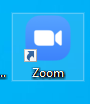 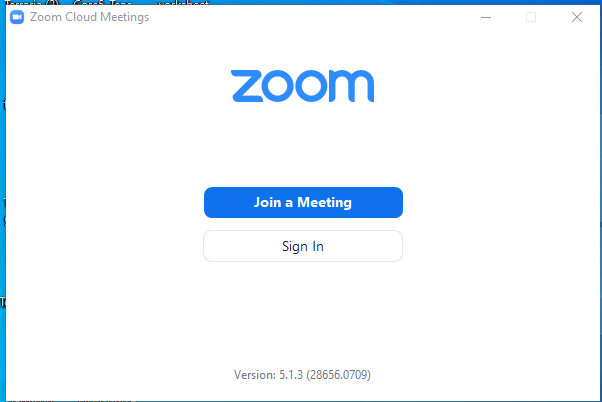 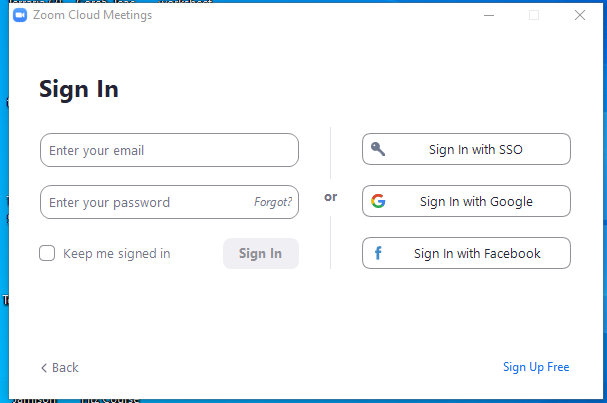 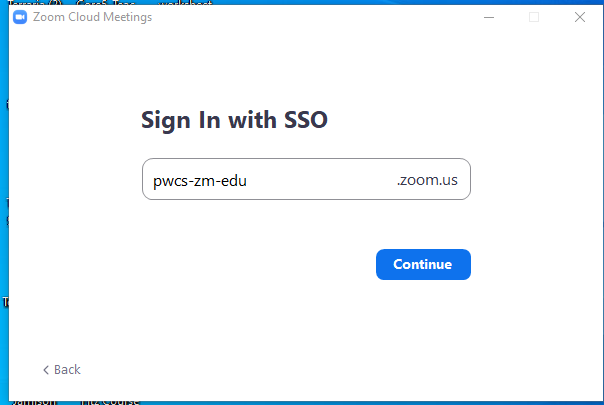 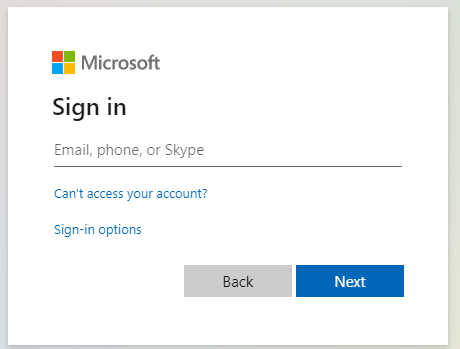 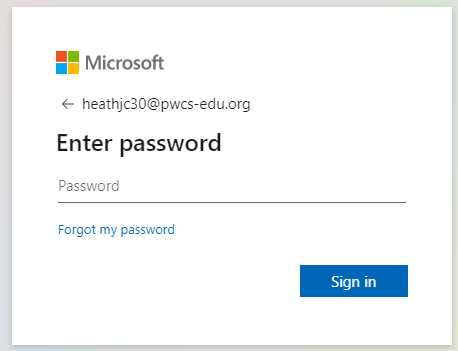 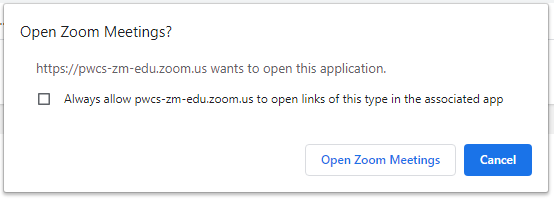 OR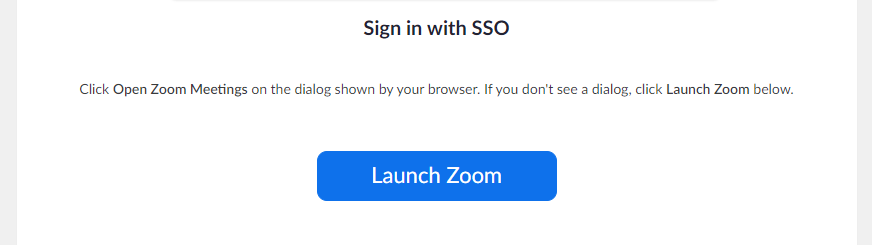 